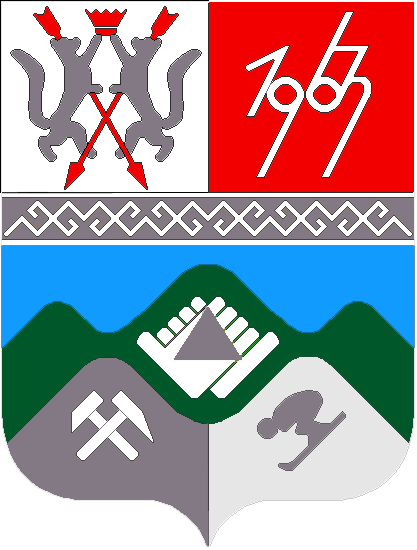 РОССИЙСКАЯ ФЕДЕРАЦИЯКЕМЕРОВСКАЯ ОБЛАСТЬ  СОВЕТ НАРОДНЫХ ДЕПУТАТОВКЫЗЫЛ-ШОРСКОГО СЕЛЬСКОГО ПОСЕЛЕНИЯРЕШЕНИЕ № 23                                                                 Принято Советом народных депутатов                                                                 Кызыл-Шорского сельского поселения                                        25.09.2013 г.О создании муниципального Дорожного фонда Кызыл-Шорского сельского поселенияВ соответствии со статьей 179.4 Бюджетного кодекса Российской Федерации, Федеральным законом от 08 ноября 2007 года № 257-ФЗ « Об автомобильных дорогах и о дорожной деятельности в Российской Федерации, пунктом 5 части 1 статьи 15 Федерального закона от 06.10.2003 г. №131-ФЗ «Об общих принципах организации местного самоуправления  В Российской Федерации», руководствуясь Уставом Кызыл-Шорского сельского поселения, Совет народных депутатов Кызыл-Шорского сельского поселенияРЕШИЛ:1. Создать муниципальный Дорожный фонд Кызыл-Шорского сельского поселения.2. Утвердить прилагаемое положение о Дорожном фонде Кызыл-Шорского сельского поселения.          3. Настоящее решение вступает в силу с момента его подписания и подлежит обнародованию на информационном стенде в здании администрации.Глава Кызыл-Шорского сельского поселения                               В.С. Куртигешев                                                                                  Приложение к решению № 23	от 29.09.2013г                                                                                 « О создании муниципального                                                                                                                                                     	Дорожного фонда                                                                   Кызыл-Шорского сельского поселения»ПОЛОЖЕНИЕ о Дорожном фондеКызыл-Шорского сельское поселение Общие положения       1.1 Настоящее положение о муниципальном Дорожном фонде Кызыл-Шорского сельского поселения  (далее – Положение) разработано в соответствии со статьей 179.4 Бюджетного кодекса Российской Федерации и определяет порядок формирования и использования муниципального Дорожного фонда Кызыл-Шорского сельского поселения.       1.2 Муниципальный Дорожный фонд Кызыл-Шорского сельского поселения (далее - Дорожный фонд) – часть средств бюджета Каларского сельского поселения, подлежащая использованию в целях финансового обеспечения Дорожной деятельности в отношении автомобильных дорог общего пользования местного значения на территории Кызыл-Шорского сельского поселения.       1.3  Средства Дорожного фонда имеют целевое назначение и не подлежат изъятию или расходованию на цели, не связанные с обеспечением дорожной деятельности.2. Порядок формирования муниципального Дорожного фонда Кызыл-Шорского сельского поселения        2.1 Объем бюджетных ассигнования Дорожного фонда  Кызыл-Шорского сельского поселения утверждается решением Совета народных депутатов  Кызыл-Шорского сельского поселения о местном бюджете на очередной финансовый год и плановый период в размере не менее суммы прогнозируемого объема доходов местного бюджета  Кызыл-Шорского сельского поселения за счет:          1) отчислений из областного бюджета от уплаты акцизов на автомобильный и прямогонный бензин, дизельное топливо, моторные масла для дизельных и (или) карбюраторных (инжекторных) двигателей, производимых на территории Российской Федерации.           2) безвозмездных поступлений из вышестоящего бюджета на финансовое обеспечение дорожной деятельности в отношении автомобильных дорог общего пользования местного значения;         3)  безвозмездных поступлений от физических и юридических лиц, в том числе добровольных пожертвований, на финансовое обеспечение дорожной деятельности в отношении автомобильных дорог общего пользования, местного значения;      2.2 Объем бюджетных ассигнований Дорожного фонда может корректироваться с учетом исполнения бюджета  Кызыл-Шорского сельского поселения за текущий год и потребности в назначениях на очередной финансовый год.3. Порядок использования муниципального Дорожного фонда                                  Кызыл-Шорского сельского поселения        3.1 Средства Дорожного фонда направляются на дорожную деятельность в отношении автомобильных дорог общего пользования местного значения Каларского сельского поселения.        3.2   Расходование средств Дорожного фонда осуществляется в пределах бюджетных расходов на основании показателей сводной бюджетной росписи и лимитов бюджетных обязательств, утвержденных в установленном порядке.        3.3   К целевым направлениям расходов Дорожного фонда относятся:         1.   дорожная деятельность в отношении автомобильных дорог местного значения в границах  Кызыл-Шорского сельского поселения и искусственных сооружений на них, включая содержание, ремонт, строительство и реконструкция автомобильных дорог, мостов,  в том числе проектирование, проведение технического надзора и строительного контроля за выполнением работ;         2) обеспечение безопасности дорожного движения в границах  Кызыл-Шорского сельского поселения, включая создание и обеспечение функционирования парковок (парковочных мест), установку дорожных знаков и другие мероприятия по организации безопасности дорожного движения;         3) осуществление муниципального контроля за сохранностью автомобильных дорог местного значения в границах  Кызыл-Шорского сельского поселения;         4)  приобретение запасных частей, деталей, принадлежностей, ГСМ для дорожной техники, необходимые для осуществления дорожной деятельности; заработная плата водителям, работающим на дорожной технике;	5) приобретение дорожной техники, оборудования и производственных объектов, необходимых для осуществления дорожной деятельности;6) погашение кредиторской задолженности за работы, выполненные в отношении автомобильных дорог в предыдущие годы;7) другие необходимые расходы в области дорожной деятельности;           8) осуществление иных полномочий в области использования автомобильных дорог и осуществления дорожной деятельности во исполнение нормативных правовых актов Совета народных депутатов  Кызыл-Шорского сельского поселения;       3.4  Главным распорядителем средств Дорожного фонда является администрация  Кызыл-Шорского сельского поселения  (далее – администрация).       3.5  администрация в соответствии с действующим законодательством проводит работу по заключению и исполнению муниципальных контрактов и договоров на осуществление дорожной деятельности в отношении автомобильных дорог местного значения  Кызыл-Шорского сельского поселения.      3.6 администрация Кызыл-Шорского сельского поселения обеспечивает целевое, эффективное и правомерное использование средств Дорожного фонда.      3.7 Бюджетные ассигнования Дорожного фонда, не использованные в текущем финансовом году, не подлежат изъятию и учитываются при формировании Дорожного фонда на очередной финансовый год.4. Контроль за исполнением бюджетных ассигнований Дорожного фонда      4.1 Контроль за исполнением бюджетных ассигнований Дорожного фонда осуществляются в соответствии с законодательством Российской Федерации, законодательством Кемеровской области, муниципальными правовыми актами.